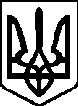 ЧЕРГОВІ МІСЦЕВІ ВИБОРИ25 жовтня 2020 рокуЦЕНТРАЛЬНО-МІСЬКА РАЙОННА У МІСТІ КРИВОМУ РОЗІТЕРИТОРІАЛЬНА ВИБОРЧА КОМІСІЯ   ДНІПРОПЕТРОВСЬКОЇ ОБЛАСТІвул. Свято-Миколаївська, . Кривий Ріг, Криворізький район,Дніпропетровська область, 50000ПОСТАНОВА № 3517 год.10 хв.«16» жовтня  2020року                                                                                    м. Кривий РігПро внесення змін до постанови Центрально-Міської районної у місті Кривому Розі територіальної виборчої комісії  від 13 жовтня 2020 року №34 «Про визначення членів Центрально-Міської районної у місті Кривому Розі територіальної виборчої комісії Дніпропетровської області для отримання та транспортування виборчих бюлетенів з виборів депутатів Криворізької міської ради та міського голови від Криворізької міської територіальної виборчої комісії Криворізького району Дніпропетровської області»13 жовтня 2020 року Центрально-Міською районною у місті Кривому Розі територіальною виборчою комісією було прийнято постанову, якою визначено членів Центрально-Міської районної у місті Кривому Розі територіальної виборчої комісії для отримання та транспортування  виборчих бюлетенів з виборів депутатів Криворізької міської ради та міського голови від Криворізької міської територіальної виборчої комісії Криворізького району Дніпропетровської області.Центрально-Міська районна у місті Кривому Розі територіальна виборча комісія, постановляє:1. Викласти п.2  в наступній редакції:Уповноважити отримати виборчі бюлетені від Криворізької міської територіальної виборчої комісії членів Центрально-Міської районної у місті Кривому Розі територіальної виборчої комісії:Медведюк Наталію Геннадіївну - від Криворізької міської організації ПОЛІТИЧНОЇ ПАРТІЇ «СЛУГА НАРОДУ»;Скрипник Наталію Анатоліївну – від Дніпропетровської обласної організації Всеукраїнського об’єднання «Батьківщина»;Гінцар Олену Леонідівну від ДНІПРОПЕРОВСЬКОЇ ТЕРИТОРІАЬНОЇ ОРГАНІЗАЦІЇ ПОЛИТИЧНОЇ ПАРТІЇ «ЄВРОПЕЙСЬКА СОЛІДАРНІСТЬ» Цю постанову оприлюднити на  офіційному веб-сайті виконавчого комітету Центрально-Міської районної у місті ради та на дошці оголошень Центрально-Міської районної у місті ради.Голова Центрально-Міської районної  у місті Кривому Розі територіальної виборчої комісії                                                                        Н. Медведюк
                                                                       					
Секретар Центрально-Міської районної  у місті Кривому Розі територіальної виборчої комісії                                                                          І. Гальченко 